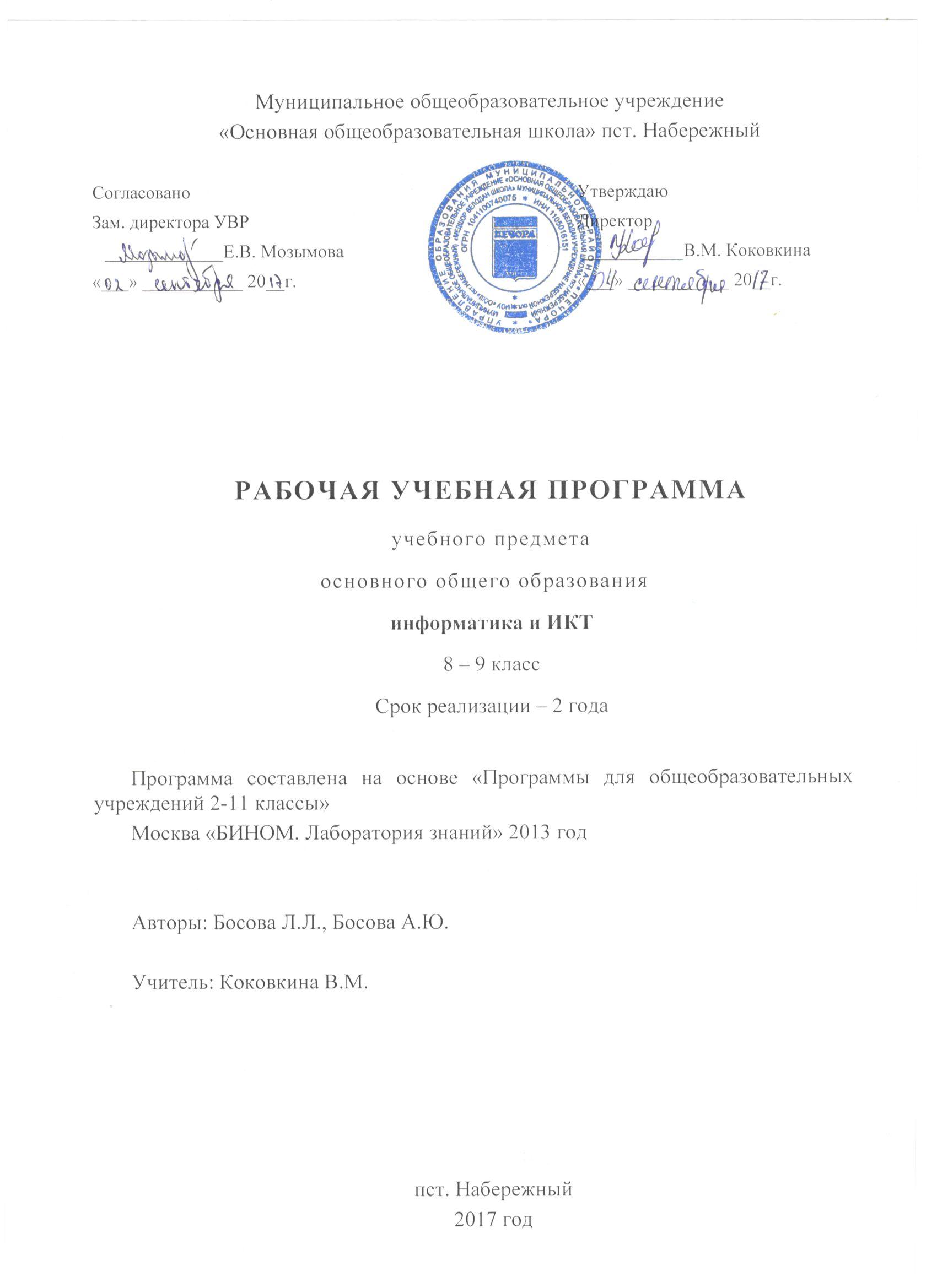 Пояснительная записка Рабочая учебная программа базового курса «Информатика и ИКТ» составлена на основе федерального компонента государственного образовательного стандарта основного общего образования, утверждённого приказом МО РФ № 1312 от 09.03.2004 года и программы курса  Информатика и ИКТ для основной школы  Данная рабочая программа по информатике и информационно-коммуникационным технологиям разработана на основе следующих нормативных документов: Закон РФ «Об образовании»; Федеральный базисный учебный план и примерные учебные планы для образовательных учреждений РФ от 09.03.2004 № 1312; Государственный образовательный стандарт основного общего и среднего (полного) общего образования; Примерная программа основного общего образования по информатике и информационным  технологиям  («Программы для общеобразовательных учреждений: Информатика. 2-11 классы» -2-е издание, исправленное и дополненное. М.: БИНОМ.  Лаборатория  знаний, 2009).Обязательный минимум содержания основного общего курса информатики;Концепция модернизации Российского образования на период до 2010 года, утвержденная распоряжением Правительства РФ от 29.12.2001 № 1756-р; Согласно федеральному базисному учебному плану для образовательных учреждений Российской Федерации на изучение информатики на ступени основного общего образования отводится не менее 210 часов.Основная цель курса – формирование поколения, готового жить в современном информационном обществе, насыщенном средствами хранения, переработки и передачи информации на базе новых информационных технологий. Умея работать с необходимыми в повседневной жизни с вычислительными и информационными системами, базами данных; электронными таблицами, информационными системами, человек приобретает новое видение мира. Обучение направлено на приобретение у учащихся знаний об устройстве персонального компьютера, системах счисления, формирование представлений о сущности информации и информационных процессов, развитие алгоритмического мышления, знакомство учащихся с современными информационными технологиями. Основная задача программы - обеспечить овладение учащимися основами знаний о процессах получения, преобразования и хранения информации и на этой основе раскрыть учащимся роль информатики в формировании современной научной картины мира; значение информационных технологий.Изучение информатики и информационно-коммуникационных технологий на ступени основного общего образования направлено на достижение следующих целей:освоение знаний, составляющих основу научных представлений об информации, информационных процессах, системах, технологиях и моделях;овладение умениями работать с различными видами информации с помощью компьютера и других средств информационных и коммуникационных технологий (ИКТ), организовывать собственную информационную деятельность и планировать ее результаты;развитие познавательных интересов, интеллектуальных и творческих способностей средствами ИКТ;воспитание ответственного отношения к информации с учетом правовых и этических аспектов ее распространения; избирательного отношения к полученной информации;выработка навыков применения средств ИКТ в повседневной жизни, при выполнении индивидуальных и коллективных проектов, в учебной деятельности, при дальнейшем освоении профессий, востребованных на рынке труда.Теоретическая часть курса строится на основе раскрытия содержания информационной технологии решения задачи, через такие обобщающие понятия, как: информационный процесс, информационная модель и информационные основы управления.Программой предполагается проведение непродолжительных практических работ (15-25 мин), направленных на отработку отдельных технологических приемов, и практикумов — интегрированных практических работ, ориентированных на получение целостного содержательного результата, осмысленного и интересного для учащихся. При выполнении работ практикума предполагается использование актуального содержательного материала и заданий из других предметных областей. Основным результатом обучения является достижение базовой информационно-коммуникационной компетентности учащегося.Для реализации программы «Информатика и ИКТ» используется УМК  Босовой Л.А.Цели обучения информатике и информационно-коммуникационным технологиям:обеспечить вхождение учащихся в информационное общество.научить учащихся пользоваться массовым ПО (текстовый редактор, графический редактор и др.).формировать пользовательские навыки для введения компьютера в учебную деятельность.формировать у школьника представление об информационной деятельности человека и информационной этике как основах современного информационного общества;формировать у учащихся готовности к информационно – учебной деятельности, выражающейся в  их желании применять средства информационных и коммуникационных технологий в любом предмете для реализации учебных целей и саморазвития;пропедевтика понятий базового курса школьной информатики;развитие творческих и познавательных способностей учащихся.В результате обучения информатике обучаемые должны: знать и уметь:понимать и правильно применять на бытовом уровне понятия «информация», «информационный объект»;различать виды информации по способам её восприятия человеком, по формам представления на материальных носителях;приводить простые жизненные примеры передачи, хранения и обработки информации в деятельности человека, в живой природе, обществе, технике;приводить примеры информационных носителей;иметь представление о способах кодирования информации;уметь кодировать и декодировать простейшее сообщение;определять устройства компьютера, моделирующие основные компоненты информационных функций человека;различать программное и аппаратное обеспечение компьютера;запускать программы из меню Пуск;уметь изменять размеры и перемещать окна, реагировать на диалоговые окна;вводить информацию в компьютер с помощью клавиатуры и мыши;уметь применять текстовый редактор для набора, редактирования и форматирования простейших текстов; уметь применять простейший графический редактор для создания и редактирования рисунков;уметь выполнять вычисления с помощью приложения Калькулятор;знать о требованиях к организации компьютерного рабочего места, соблюдать требования безопасности и гигиены в работе со средствами ИКТ.Поскольку оптимальная длительность работы за компьютером обучающихся не должна превышать 10-20 минут, уроки предусматриваются комбинированные, со сменой методов обучения и деятельности обучающихся.Формы организации учебного процесса:индивидуальные;групповые;фронтальные;практикумы. Формы контроля ЗУН (ов);наблюдение;беседа;фронтальный опрос;контрольная работа;практикум.Перечень средств ИКТ, используемых для реализации настоящей программы:Аппаратные средства:мультимедийные ПК;локальная сеть;глобальная сеть;мультимедийный проектор;принтер;сканер.Программные средства:операционная система Windows 7 Профессиональная;полный пакт офисных приложений MicrosoftOffice 2010;растровые и векторные графические редакторы;архиватор 7-zip.  Ресурсы Единой коллекции цифровых образовательных ресурсов (http://school-collection.edu.ru/).Материалы авторской мастерской Босовой Л.Л. (http://metodist.lbz.ru/authors/informatika/3/).Пояснительная записка к рабочей программе по информатике и ИКТ  в 8 классе Рабочая учебная программа базового курса «Информатика и ИКТ» для 8 класса составлена на основе федерального компонента государственного стандарта общего образования, утверждённого приказом МО РФ № 1312 от 09.03.2004 г. и программы курса  Информатика и ИКТ для основной школы  (8–9 классы) Л.Л. Босовой, А.Ю. Босовой.Программа рассчитана на 36 часов (1 час в неделю).Цель: подготовка учащихся на уровне требований, предъявляемых образовательным стандартом основного общего образования по информатике и информационным технологиям. Задачи: Освоение знаний, составляющих основу научных представленийоб информации, информационных процессах, текстовой информации, графической  информации, технологиях мультимедиа. Овладение умениями работать с различными видами информациис помощью компьютера и других средств информационных и коммуникационных технологий (ИКТ), организовывать собственную информационную деятельность и планировать ее результаты. Развитие познавательных интересов, интеллектуальных и творческих способностей средствами ИКТ. Воспитание ответственного отношения к информации с учетом правовых и этических аспектов ее распространения, избирательного отношения к полученной информации. Выработка  навыков применения средств ИКТ в повседневной жизни, при выполнении индивидуальных и коллективных проектов, в учебной деятельности, дальнейшем освоении профессий, востребованных на рынке труда.Содержание программы соответствует обязательному минимуму содержания образования, имеет большую практическую направленность.В результате изучения информатики в 8 классе обучающиеся должны знать:виды информационных процессов; примеры источников и приемников информации;алфавитный способ измерения количества информации;программный принцип работы компьютера;назначение и функции используемых информационных и коммуникационных технологий; уметь:оперировать информационными объектами, используя графический интерфейс: открывать, именовать, сохранять объекты, архивировать и разархивировать информацию, пользоваться меню и окнами, справочной системой; предпринимать меры антивирусной безопасности;оценивать числовые параметры информационных объектов и процессов: объем памяти, необходимый для хранения информации; создавать информационные объекты, в том числе:- создавать и использовать различные формы представления информации: формулы, графики, диаграммы, таблицы (в том числе динамические, электронные, в частности – в практических задачах), переходить от одного представления данных к другому;- создавать рисунки, чертежи, графические представления реального объекта, в частности, в процессе проектирования с использованием основных операций графических редакторов, осуществлять простейшую обработку цифровых изображений;- создавать презентации на основе шаблонов;пользоваться персональным компьютером и его периферийным оборудованием (принтером, сканером, модемом, мультимедийным проектором, цифровой камерой, цифровым датчиком); следовать требованиям техники безопасности, гигиены, эргономики и ресурсосбережения при работе со средствами информационных и коммуникационных технологий; использовать приобретенные знания и умения в практической деятельности и повседневной жизни для:- создания информационных объектов, в том числе для оформления результатов учебной работы;- организации индивидуального информационного пространства, создания личных коллекций информационных объектов.Список литературыДля обучающихся: Л.Л. Босова, А.Ю.Босова.  Информатика и ИКТ. 8 класс – М.: «Лаборатория Базовых Знаний»,2011Рабочая тетрадь Л.Л. Босова, А.Ю.Босова.  Информатика и ИКТ.8 класс – М.: «Лаборатория Базовых Знаний»,2011Для учителя:Л.Л. Босова, А.Ю.Босова.  Информатика и ИКТ. Учебная программа и поурочное планирование 8-9 классы – М.: «Лаборатория Базовых Знаний»,2012Контрольно-измерительные материалы. Информатика: 8 класс/ Сост.М.В Соловьева – М.: ВАКО,2012.Содержание учебного материала
 8 классТематический план 8 классПрограмма по информатике и ИКТ для 8 класса рассчитана на 36 часов в год (1 час в неделю). Программой предусмотрено проведение:– проверочных работ – 6;– практических работ (10-15 мин) – 15.Перечень контрольных работПроверочная работа в форме теста по теме «Информация и информационные процессы». Проверочная работа в форме теста по теме «Компьютер как универсальное устройство для работы с информацией».Проверочная работа в форме теста по теме«Обработка графической информации». Проверочная работа в форме теста по теме «Обработка текстовой информации». Проверочная работа в форме теста по теме «Обработка текстовой информации». Пояснительная записка к рабочей программе по информатике и ИКТ  в 9 классе Рабочая учебная программа базового курса «Информатика и ИКТ» для 
9 класса составлена на основе федерального компонента государственного стандарта общего образования, утверждённого приказом МО РФ № 1312 
от 09.03.2004 г. и программы курса  Информатика и ИКТ для основной школы  (8–9 классы) Л.Л. Босовой, А.Ю. Босовой.Программа рассчитана на 68 часов (2 часа в неделю)Цель: подготовка учащихся на уровне требований, предъявляемых образовательным стандартом основного общего образования по информатике и информационным технологиям.Задачи: Освоение знаний, составляющих основу научных представлений об информации, информационных процессах, текстовой информации, графической  информации, технологиях мультимедиа. Овладение умениями работать с различными видами информации с помощью компьютера и других средств информационных и коммуникационных технологий (ИКТ), организовывать собственную информационную деятельность и планировать ее результаты. Развитие познавательных интересов, интеллектуальных и творческих способностей средствами ИКТ. Воспитание ответственного отношения к информации с учетом правовых и этических аспектов ее распространения, избирательного отношения к полученной информации. Выработка  навыков применения средств ИКТ в повседневной жизни, при выполнении индивидуальных и коллективных проектов, в учебной деятельности, дальнейшем освоении профессий, востребованных на рынке труда.Содержание программы соответствует обязательному минимуму содержания образования, имеет большую практическую направленность.	В результате изучения информатики в 9 классе школьники должны знать:виды информационных процессов; примеры источников и приемников информации; основные свойства алгоритма, типы алгоритмических конструкций: следование, ветвление, цикл; понятие вспомогательного алгоритма; назначение и функции используемых информационных и коммуникационных технологий; уметь:выполнять базовые операции над объектами: цепочками символов, числами, списками, деревьями; проверять свойства этих объектов; выполнять и строить простые алгоритмы; оперировать информационными объектами, используя графический интерфейс: открывать, именовать, сохранять объекты, архивировать и разархивировать информацию, пользоваться меню и окнами, справочной системой; предпринимать меры антивирусной безопасности; оценивать числовые параметры информационных объектов и процессов: объем памяти, необходимый для хранения информации; скорость передачи информации; создавать информационные объекты, в том числе: - создавать и использовать различные формы представления информации: формулы, графики, диаграммы, таблицы (в том числе динамические, электронные, в частности – в практических задачах), переходить от одного представления данных к другому; - создавать рисунки, чертежи, графические представления реального объекта, в частности, в процессе проектирования с использованием основных операций графических редакторов, учебных систем автоматизированного проектирования; осуществлять простейшую обработку цифровых изображений; - создавать записи в базе данных; - создавать презентации на основе шаблонов; искать информацию с применением правил поиска (построения запросов) в базах данных, компьютерных сетях, некомпьютерных источниках информации (справочниках и словарях, каталогах, библиотеках) при выполнении заданий и проектов по различным учебным дисциплинам; пользоваться персональным компьютером и его периферийным оборудованием (принтером, сканером, модемом, мультимедийным проектором, цифровой камерой, цифровым датчиком); следовать требованиям техники безопасности, гигиены, эргономики и ресурсосбережения при работе со средствами информационных и коммуникационных технологий; использовать приобретенные знания и умения в практической деятельности и повседневной жизни для: создания простейших моделей объектов и процессов в виде изображений и чертежей, динамических (электронных) таблиц, программ (в том числе – в форме блок-схем); проведения компьютерных экспериментов с использованием готовых моделей объектов и процессов; создания информационных объектов, в том числе для оформления результатов учебной работы; организации индивидуального информационного пространства, создания личных коллекций информационных объектов; передачи информации по телекоммуникационным каналам в учебной и личной переписке, использования информационных ресурсов общества с соблюдением соответствующих правовых и этических норм. Список литературыДля обучающихся: Л.Л. Босова, А.Ю.Босова.  Информатика и ИКТ.Учебник для 9 класса. Часть 1 – М.: «БИНОМ. Лаборатория знаний», 2012.Л.Л. Босова, А.Ю.Босова.  Информатика и ИКТ.Учебник для 9 класса. Часть 2 – М.: «БИНОМ. Лаборатория знаний», 2012.Рабочая тетрадь Л.Л. Босова, А.Ю.Босова.  Информатика и ИКТ. 9 класс – М.: «БИНОМ. Лаборатория знаний»,2012.Для учителя:Л.Л. Босова, А.Ю.Босова.  Информатика и ИКТ. Учебная программа и поурочное планирование 8-9 классы – М.: «БИНОМ. Лаборатория знаний»,2012.Контрольно-измерительные материалы. Информатика: 9 класс / Сост.М.В Соловьева – М.: ВАКО,2012.Содержание учебного материала
9 классТематический план9 классПрограмма по информатике и ИКТ для 9 класса рассчитана на 68 часов в год (2 часа в неделю). Программой предусмотрено проведение:– проверочных работ – 7;– практических работ (10-15 мин) – 34.Перечень контрольных работПроверочная работа в форме теста по теме «Математические основы информатики». Проверочная работа в форме теста по теме «Моделирование и формализация». Проверочная работа в форме теста по теме «Основы алгоритмизации». Проверочная работа в форме теста по теме «Начала программирования». Проверочная работа в форме теста по теме «Обработка числовой информации в электронных таблицах». Проверочная работа в форме теста по теме «Коммуникационные технологии». Критерии и нормы оценки знаний, умений и навыков обучающихся	Контроль предполагает выявление уровня освоения учебного материала при изучении, как отдельных разделов, так и всего курса информатики и информационных технологий в целом.	Текущий контроль усвоения материала осуществляется путем устного/письменного опроса. Периодически знания и умения по пройденным темам проверяются письменными контрольными или тестовыми заданиями.	При тестировании все верные ответы берутся за 100%, тогда отметка выставляется в соответствии с таблицей:При выполнении практической работы и контрольной работы:	Содержание и объем материала, подлежащего проверке в контрольной работе, определяется программой. При проверке усвоения материала выявляется полнота, прочность усвоения учащимися теории и умение применять ее на практике в знакомых и незнакомых ситуациях.	Отметка зависит также от наличия и характера погрешностей, допущенных учащимися.грубая ошибка – полностью искажено смысловое значение понятия, определения;погрешность отражает неточные формулировки, свидетельствующие о нечетком представлении рассматриваемого объекта;недочет – неправильное представление об объекте, не влияющего кардинально на знания определенные программой обучения;мелкие погрешности – неточности в устной и письменной речи, не искажающие смысла ответа или решения, случайные описки и т.п.	Эталоном, относительно которого оцениваются знания учащихся, является обязательный минимум содержания информатики и информационных технологий. 	Исходя из норм (пятибалльной системы), заложенных во всех предметных областях выставляете отметка:«5» ставится при выполнении всех заданий полностью или при наличии 1-2 мелких погрешностей;«4» ставится при наличии 1-2 недочетов или одной ошибки:«3» ставится при выполнении 2/3 от объема предложенных заданий;«2» ставится, если допущены существенные ошибки, показавшие, что учащийся не владеет обязательными умениями поданной теме в полной мере (незнание основного программного материала):	Устный опрос осуществляется на каждом уроке (эвристическая беседа, опрос). Задачей устного опроса является не столько оценивание знаний учащихся, сколько определение проблемных мест в усвоении учебного материала и фиксирование внимания учеников на сложных понятиях, явлениях, процессе.Оценка устных ответов учащихсяОтвет оценивается отметкой «5», если ученик:- полно раскрыл содержание материала в объеме, предусмотренном программой;-  изложил материал грамотным языком в определенной логической последовательности, точно используя терминологию информатики как учебной дисциплины;-   правильно выполнил рисунки, схемы, сопутствующие ответу;-  показал умение иллюстрировать теоретические положения конкретными примерами;-  продемонстрировал усвоение ранее изученных сопутствующих вопросов, сформированность и устойчивость используемых при ответе умений и навыков;-  отвечал самостоятельно без наводящих вопросов учителя.	Возможны одна – две неточности при освещении второстепенных вопросов или в выкладках, которые ученик легко исправил по замечанию учителя.Ответ оценивается отметкой «4», если ответ удовлетворяет в основном требованиям на отметку «5», но при этом имеет один из недостатков:-    допущены один-два недочета при освещении основного содержания ответа, исправленные по замечанию учителя:-   допущены ошибка или более двух недочетов при освещении второстепенных вопросов или в выкладках, легко исправленные по замечанию учителя.Отметка «3» ставится в следующих случаях:- неполно или непоследовательно раскрыто содержание материала, но показано общее понимание вопроса и продемонстрированы умения, достаточные для дальнейшего усвоения программного материала определенные настоящей программой;Отметка «2» ставится в следующих случаях: -   не раскрыто основное содержание учебного материала;-  обнаружено незнание или неполное понимание учеником большей или наиболее важной части учебного материала;-  допущены ошибки в определении понятий, при использовании специальной терминологии, в рисунках, схемах, в выкладках, которые не исправлены после нескольких наводящих вопросов учителя.№ раздела № урокаНаименование раздела, темыДидактические единицы, раскрывающие содержание регионального компонентаНаименование лабораторных, практических и иных видов занятий«Информация и информационные процессы» (9 часов)«Информация и информационные процессы» (9 часов)«Информация и информационные процессы» (9 часов)«Информация и информационные процессы» (9 часов)1.Цели изучения курса информатики и ИКТ. Техника безопасности и организация рабочего места.2.Информация и её свойства3.Представление информацииПрактическая работа №1 «Ввод символов»4.Дискретная форма представления информации5.Единицы измерения информации6.Информационные процессы. Обработка информации.7Информационные процессы. Хранение и передача информации.РКХранение, передача8.Всемирная паутина как информационное хранилище.Практическая работа №1 «Ввод символов»9.Обобщение и систематизация основных понятий темы «Информация и информационные процессы». Проверочная работа«Компьютер как универсальное устройство для работы с информацией» (7 часов)«Компьютер как универсальное устройство для работы с информацией» (7 часов)«Компьютер как универсальное устройство для работы с информацией» (7 часов)«Компьютер как универсальное устройство для работы с информацией» (7 часов)10.Основные компоненты компьютера11.Персональный компьютер. 12.Программное обеспечение компьютера. Системное программное обеспечение13.Системы программирования и прикладное программное обеспечение14.Файлы и файловые структуры15.Пользовательский интерфейс16.Обобщение и систематизация основных понятий темы «Компьютер как универсальное устройство для работы с информацией». Проверочная работа «Обработка графической информации» (4 часа) «Обработка графической информации» (4 часа) «Обработка графической информации» (4 часа) «Обработка графической информации» (4 часа)17.Формирование изображения на экране компьютераПрактическая работа №2 «Обработка графической информации»18.Компьютерная графикаПрактическая работа №2 «Обработка графической информации»19.Создание графических изображений Практическая работа №2 «Обработка графической информации»20.Обобщение и систематизация основных понятий темы «Обработка графической информации». Проверочная работаПрактическая работа №2 «Обработка графической информации» «Обработка текстовой информации» (9 часов) «Обработка текстовой информации» (9 часов) «Обработка текстовой информации» (9 часов) «Обработка текстовой информации» (9 часов)21.Текстовые документы и технологии их созданияПрактическая работа №2 «Обработка текстовой информации»22.Создание текстовых документов на компьютереПрактическая работа №2 «Обработка текстовой информации»23.Прямое форматированиеПрактическая работа №2 «Обработка текстовой информации»24.Стилевое форматированиеПрактическая работа №2 «Обработка текстовой информации»25. Визуализация информации в текстовых документахПрактическая работа №2 «Обработка текстовой информации»26.Распознавание текста и системы компьютерного переводаПрактическая работа №2 «Обработка текстовой информации»27.Оценка количественных параметров текстовых документовПрактическая работа №2 «Обработка текстовой информации»28.Оформление реферата «История вычислительной техники»29.Обобщение и систематизация основных понятий темы «Обработка текстовой информации». Проверочная работа. «Мультимедиа» (4 часа) «Мультимедиа» (4 часа) «Мультимедиа» (4 часа) «Мультимедиа» (4 часа)30.Технология мультимедиа. 31.Компьютерные презентации32-33.Создание мультимедийной презентацииПрактическая работа №334.Обобщение и систематизация основных понятий главы «Мультимедиа». Проверочная работа Итоговое повторение (2 часа)Итоговое повторение (2 часа)Итоговое повторение (2 часа)Итоговое повторение (2 часа)35.Основные понятия курса.36.Итоговое тестирование.№ п/пНаименование разделов, темНаименование разделов, темКол-во часовВ том числе на лабораторные и практические занятия«Информация и информационные процессы»«Информация и информационные процессы»«Информация и информационные процессы»921.Цели изучения курса информатики и ИКТ. Техника безопасности и организация рабочего места.Цели изучения курса информатики и ИКТ. Техника безопасности и организация рабочего места.12.Информация и её свойстваИнформация и её свойства13.Представление информацииПрактическая работа №1 «Ввод символов»Представление информацииПрактическая работа №1 «Ввод символов»114.Дискретная форма представления информацииДискретная форма представления информации15.Единицы измерения информацииЕдиницы измерения информации16.Информационные процессы. Обработка информации.Информационные процессы. Обработка информации.17Информационные процессы. Хранение и передача информации.Информационные процессы. Хранение и передача информации.18.Всемирная паутина как информационное хранилище. Практическая работа №1 «Ввод символов»Всемирная паутина как информационное хранилище. Практическая работа №1 «Ввод символов»119.Обобщение и систематизация основных понятий темы «Информация и информационные процессы». Проверочная работаОбобщение и систематизация основных понятий темы «Информация и информационные процессы». Проверочная работа12. «Компьютер как универсальное устройство для работы с информацией»2. «Компьютер как универсальное устройство для работы с информацией»2. «Компьютер как универсальное устройство для работы с информацией»7-10.Основные компоненты компьютераОсновные компоненты компьютера111.Персональный компьютер. Персональный компьютер. 112.Программное обеспечение компьютера. Системное программное обеспечениеПрограммное обеспечение компьютера. Системное программное обеспечение113.Системы программирования и прикладное программное обеспечениеСистемы программирования и прикладное программное обеспечение114.Файлы и файловые структурыФайлы и файловые структуры115.Пользовательский интерфейсПользовательский интерфейс116.Обобщение и систематизация основных понятий темы «Компьютер как универсальное устройство для работы с информацией». Проверочная работаОбобщение и систематизация основных понятий темы «Компьютер как универсальное устройство для работы с информацией». Проверочная работа13. «Обработка графической информации»3. «Обработка графической информации»3. «Обработка графической информации»4417.Формирование изображения на экране компьютера Практическая работа №2 «Обработка графической информации»Формирование изображения на экране компьютера Практическая работа №2 «Обработка графической информации»1118.Компьютерная графикаПрактическая работа №2 «Обработка графической информации»Компьютерная графикаПрактическая работа №2 «Обработка графической информации»1119.Создание графических изображений Практическая работа №2 «Обработка графической информации»Создание графических изображений Практическая работа №2 «Обработка графической информации»1120.Обобщение и систематизация основных понятий темы «Обработка графической информации». Проверочная работаПрактическая работа №2 «Обработка графической информации»Обобщение и систематизация основных понятий темы «Обработка графической информации». Проверочная работаПрактическая работа №2 «Обработка графической информации»114.  «Обработка текстовой информации»4.  «Обработка текстовой информации»4.  «Обработка текстовой информации»9721.Текстовые документы и технологии их создания Практическая работа №2 «Обработка текстовой информации»Текстовые документы и технологии их создания Практическая работа №2 «Обработка текстовой информации»1122.Создание текстовых документов на компьютере Практическая работа №2 «Обработка текстовой информации»Создание текстовых документов на компьютере Практическая работа №2 «Обработка текстовой информации»1123.Прямое форматированиеПрактическая работа №2 «Обработка текстовой информации»Прямое форматированиеПрактическая работа №2 «Обработка текстовой информации»1124.Стилевое форматированиеПрактическая работа №2 «Обработка текстовой информации»Стилевое форматированиеПрактическая работа №2 «Обработка текстовой информации»1125. Визуализация информации в текстовых документах Практическая работа №2 «Обработка текстовой информации»Визуализация информации в текстовых документах Практическая работа №2 «Обработка текстовой информации»1126.Распознавание текста и системы компьютерного перевода Практическая работа №2 «Обработка текстовой информации»Распознавание текста и системы компьютерного перевода Практическая работа №2 «Обработка текстовой информации»1127.Оценка количественных параметров текстовых документов Практическая работа №2 «Обработка текстовой информации»Оценка количественных параметров текстовых документов Практическая работа №2 «Обработка текстовой информации»1128.Оформление реферата «История вычислительной техники»Оформление реферата «История вычислительной техники»129.Обобщение и систематизация основных понятий темы «Обработка текстовой информации». Проверочная работа.Обобщение и систематизация основных понятий темы «Обработка текстовой информации». Проверочная работа.15.  «Мультимедиа»5.  «Мультимедиа»44230.Технология мультимедиа. Технология мультимедиа. 131.Компьютерные презентацииКомпьютерные презентации1132-33.Создание мультимедийной презентацииСоздание мультимедийной презентации2234.Обобщение и систематизация основных понятий главы «Мультимедиа». Проверочная работа Обобщение и систематизация основных понятий главы «Мультимедиа». Проверочная работа 1Итоговое повторениеИтоговое повторениеИтоговое повторение2-35.Основные понятия курса.Основные понятия курса.136.Итоговое тестирование.Итоговое тестирование.1№ раздела № урокаНаименование раздела, темыДидактические единицы, раскрывающие содержание регионального компонентаНаименование лабораторных, практических и иных видов занятий1.Цели изучения курса информатики и ИКТ. Техника безопасности и организация рабочего места.Тема 1. «Математические основы информатики»Тема 1. «Математические основы информатики»Тема 1. «Математические основы информатики»2.Общие сведения о системах счисления 3.Двоичная система счисления. Двоичная арифметика4.Восьмеричная и шестнадцатеричные системы счисления. «Компьютерные» системы счисления5.Правило перевода целых десятичных чисел в систему счисления с основанием qПрактическая работа №1. Работа с интерактивным задачником.6.Представление целых чисел7Представление вещественных чиселПрактическая работа №2. Представление вещественных чисел8.Высказывание. Логические операции. 9.Построение таблиц истинности для логических выраженийПрактическая работа №3. Построение таблиц истинности для логических выражений10.Свойства логических операций. 11.Решение логических задачПрактическая работа №4. Решение логических задач12.Логические элементы13.Обобщение и систематизация основных понятий темы «Математические основы информатики». Проверочная работаТема2.  «Моделирование и формализация»Тема2.  «Моделирование и формализация»Тема2.  «Моделирование и формализация»14.Моделирование как метод познания15.Знаковые модели16.Графические моделиПрактическая работа №5. Построение графических моделей17.Табличные моделиПрактическая работа №6. Построение табличных моделей18.База данных как модель предметной области. Реляционные базы данных.РКБаза данныхПрактическая работа №7. Реляционные базы данных.19.Система управления базами данных. РКСистема управления базами данныхПрактическая работа №8. Система управления базами данных20.Создание базы данных. Запросы на выборку данных.Практическая работа №9. Создание базы данных. Запросы на выборку данных.21.Обобщение и систематизация основных понятий темы «Моделирование и формализация». Проверочная работаТема 3. «Основы алгоритмизации»Тема 3. «Основы алгоритмизации»Тема 3. «Основы алгоритмизации»22.Алгоритмы и исполнители23.Способы записи алгоритмов24.Объекты алгоритмов25.Алгоритмическая конструкция «следование».Практическая работа №10. Составление линейных алгоритмов.26.Алгоритмическая конструкция «ветвление». Полная форма ветвления.Практическая работа №11. Составление разветвляющихся алгоритмов.27.Сокращённая форма ветвления.Практическая работа №12. Составление разветвляющихся алгоритмов.28.Алгоритмическая конструкция «повторение». Цикл с заданным условием продолжения работы.Практическая работа №13. Составление циклических алгоритмов.29.Цикл с заданным условием окончания работы.Практическая работа №14. Составление циклических алгоритмов.30.Цикл с заданным числом повторений.Практическая работа №15. Составление циклических алгоритмов.31.Конструирование алгоритмов32.Алгоритмы управления33.Обобщение и систематизация основных понятий темы «Основы алгоритмизации». Проверочная работаТема 4.  «Начала программирования»Тема 4.  «Начала программирования»Тема 4.  «Начала программирования»34.Общие сведения о языке программирования Паскаль35.Организация ввода и вывода данныхПрактическая работа №16.Организация ввода и вывода данных36.Программирование как этап решения задачи на компьютереПрактическая работа №17. Написание программ на языке Паскаль37.Программирование линейных алгоритмовПрактическая работа №18. Программирование линейных алгоритмов38-39. Программирование разветвляющихся алгоритмов.Практическая работа №19. Написание программ разветвляющихся алгоритмов.40-43.Программирование циклических алгоритмовПрактическая работа №20. Написание программ циклических алгоритмов.44-47.Программированиеодномерных массивов целых чисел. Практическая работа №21. Алгоритмымассива48.Запись вспомогательных алгоритмов на  языке ПаскальПрактическая работа №22. Написание  вспомогательных алгоритмов 49.Обобщение и систематизация основных понятий темы «Начала программирования». Проверочная работа.Тема 5. «Обработка числовой информации в электронных таблицах»Тема 5. «Обработка числовой информации в электронных таблицах»Тема 5. «Обработка числовой информации в электронных таблицах»50.Интерфейс электронных таблиц. Данные в ячейках таблицы. Основные режимы работы.51.Организация вычислений. Относительные, абсолютные и смешанные ссылки.Практическая работа №23. Вычисления в электронных таблицах.52.Встроенные функции. Логические функции.Практическая работа №24. Использование встроенных функций53.Сортировка и поиск данных.Практическая работа №25. Сортировка и поиск данных.54.Построение диаграмм и графиков.Практическая работа №26. Построение диаграмм и графиков.55.Обобщение и систематизация основных понятий главы «Обработка числовой информации в электронных таблицах». Проверочная работа.Тема 6. «Коммуникационные технологии»Тема 6. «Коммуникационные технологии»Тема 6. «Коммуникационные технологии»56.Локальные и глобальные компьютерные сети. РКЛокальная сеть57.Как устроен Интернет. IP-адрес компьютера58.Доменная система имён. Протоколы передачи данных.РКДоменная система имён59.Всемирная паутина. Файловые архивы.60.Электронная почта. Сетевое коллективное взаимодействие. Сетевой этикет.61.Технологии создания сайта. РКСайт62.Содержание и структура сайта.Практическая работа №27. Разработка содержания и структуры сайта.63.Оформление сайта.Практическая работа №27.Оформление сайта64.Размещение сайта в Интернете.Практическая работа №28.Размещение сайта в Интернете.65.Обобщение и систематизация основных понятий главы «Коммуникационные технологии». Проверочная работа.Итоговое повторениеИтоговое повторениеИтоговое повторение66.Основные понятия курса.67.Основные понятия курса.68.Итоговое тестирование.№ п/пНаименование разделов, темКол-во часовВ том числе на лабораторные и практические занятия1.Цели изучения курса информатики и ИКТ. Техника безопасности и организация рабочего места.1«Математические основы информатики»«Математические основы информатики»1242.Общие сведения о системах счисления 13.Двоичная система счисления. Двоичная арифметика14.Восьмеричная и шестнадцатеричные системы счисления. «Компьютерные» системы счисления15.Правило перевода целых десятичных чисел в систему счисления с основанием q Практическая работа №1. Перевод целых десятичных чисел в систему счисления с основанием q116.Представление целых чисел17Представление вещественных чисел Практическая работа №2. Представление вещественных чисел118.Высказывание. Логические операции. 19.Построение таблиц истинности для логических выражений Практическая работа №3. Построение таблиц истинности для логических выражений1110.Свойства логических операций. 111.Решение логических задач Практическая работа №4. Решение логических задач1112.Логические элементы113.Обобщение и систематизация основных понятий темы «Математические основы информатики». Проверочная работа1«Моделирование и формализация»«Моделирование и формализация»8514.Моделирование как метод познания115.Знаковые модели116.Графические моделиПрактическая работа №5. Графические модели1117.Табличные моделиПрактическая работа №6. Табличные модели1118.База данных как модель предметной области. Реляционные базы данных. РКПрактическая работа №7. Реляционные базы данных.1119.Система управления базами данных. РКПрактическая работа №8. Система управления базами данных1120.Создание базы данных. Запросы на выборку данных. Практическая работа №9. Создание базы данных. Запросы на выборку данных.1121.Обобщение и систематизация основных понятий темы «Моделирование и формализация». Проверочная работа1«Основы алгоритмизации»«Основы алгоритмизации»12622.Алгоритмы и исполнители123.Способы записи алгоритмов124.Объекты алгоритмов125.Алгоритмическая конструкция «следование». Практическая работа №10. Составление линейных алгоритмов.1126.Алгоритмическая конструкция «ветвление». Полная форма ветвления.Практическая работа №11. Составление разветвляющихся алгоритмов.1127.Сокращённая форма ветвления.Практическая работа №12. Составление разветвляющихся алгоритмов.1128.Алгоритмическая конструкция «повторение». Цикл с заданным условием продолжения работы.Практическая работа №13. Составление циклических алгоритмов.1129.Цикл с заданным условием окончания работы. Практическая работа №14. Составление циклических алгоритмов.1130.Цикл с заданным числом повторений.Практическая работа №15. Составление циклических алгоритмов.1131.Конструирование алгоритмов132.Алгоритмы управления133.Обобщение и систематизация основных понятий темы «Основы алгоритмизации». Проверочная работа1«Начала программирования»«Начала программирования»161234.Общие сведения о языке программирования Паскаль135.Организация ввода и вывода данных136.Программирование как этап решения задачи на компьютере137.Программирование линейных алгоритмовПрактическая работа №16. Программирование линейных алгоритмов1138-39. Программирование разветвляющихся алгоритмов. Практическая работа №17. Программирование разветвляющихся алгоритмов. 2240-43.Программирование циклических алгоритмов.Практическая работа №18. Программирование циклических алгоритмов4444-47.Программирование одномерных массивов целых чисел. Практическая работа №20. Алгоритмы массивов4448.Запись вспомогательных алгоритмов на  языке Паскаль Практическая работа №21. Запись вспомогательных алгоритмов на  языке Паскаль1149.Обобщение и систематизация основных понятий темы «Начала программирования». Проверочная работа.1«Обработка числовой информации в электронных таблицах»«Обработка числовой информации в электронных таблицах»6350.Интерфейс электронных таблиц. Данные в ячейках таблицы. Основные режимы работы.151.Организация вычислений. Относительные, абсолютные и смешанные ссылки.Практическая работа №22. Организация вычислений. Относительные, абсолютные и смешанные ссылки.1152.Встроенные функции. Логические функции.153.Сортировка и поиск данных.Практическая работа №23. Сортировка и поиск данных.1154.Построение диаграмм и графиков.Практическая работа №24. Построение диаграмм и графиков.1155.Обобщение и систематизация основных понятий главы «Обработка числовой информации в электронных таблицах». Проверочная работа.1«Коммуникационные технологии»«Коммуникационные технологии»10456.Локальные и глобальные компьютерные сети. РК157.Как устроен Интернет. IP-адрес компьютера158.Доменная система имён. Протоколы передачи данных.159.Всемирная паутина. Файловые архивы.160.Электронная почта. Сетевое коллективное взаимодействие. Сетевой этикет.161.Технологии создания сайта. Практическая работа №25. Технологии создания сайта.1162.Содержание и структура сайта.Практическая работа №26. Создание сайта.1163.Оформление сайта.Практическая работа №27. Оформление сайта.1164.Размещение сайта в Интернете.Практическая работа №28. Размещение сайта в Интернете.1165.Обобщение и систематизация основных понятий главы «Коммуникационные технологии». Проверочная работа.1Итоговое повторениеИтоговое повторение366.Основные понятия курса.167.Основные понятия курса.168.Итоговое тестирование.1Процент выполнения заданияОтметка95% и болееотлично80-94%%хорошо66-79%%удовлетворительноменее 66%неудовлетворительно